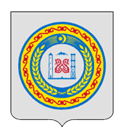 ЧЕЧЕНСКАЯ РЕСПУБЛИКАШАЛИНСКИЙ МУНИЦИПАЛЬНЫЙ РАЙОН СОВЕТ ДЕПУТАТОВ ГЕРМЕНЧУКСКОГО СЕЛЬСКОГО ПОСЕЛЕНИЯЧЕТВЕРТОГО СОЗЫВАНОХЧИЙН РЕСПУБЛИКАШЕЛАН МУНИЦИПАЛЬНИ КIОШТГЕРМЧИГ ЮЬРТАН ДЕПУТАТИЙН КХЕТАШОРЕШЕНИЕО переименовании улицы Герменчукского сельского поселенияВ соответствии с Федеральным законом от 6 октября 2003 года № 131-ФЗ
«Об общих принципах организации местного самоуправления в
Российской Федерации», Законом Чеченской Республики от 24 мая 2010 года
№ 11-рз «О местном самоуправлении в Чеченской Республике», в целях
увековечения памяти сотрудника органов внутренних дел,
погибшего при исполнении служебного долга – Мансура Умаровича Музаева, Совет депутатов Герменчукского сельского поселения
Шалинского муниципального районаРЕШИЛ:Переименовать улицу Чкалова на  улицу М.У. Музаева.Расходы, связанные с исполнением настоящего Решения, возложить на
администрацию Герменчукского сельского поселения.Настоящее Решение подлежит опубликованию в районной газете «Зама» и обнародованию в средствах массовой информации.Настоящее Решение вступает в силу со дня его официального
опубликования.Глава Герменчукскогосельского поселения								З.С. Инаеваот «»_____2022 г.с. Герменчук№__